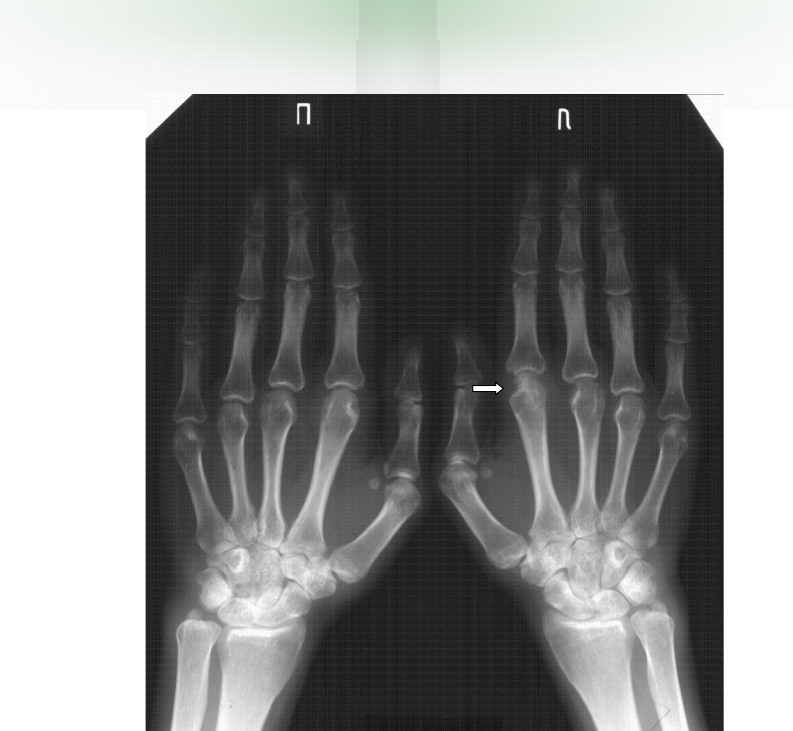  Опишите представленную рентгенограмму и дайте заключение